Grundschule „An der Klosterwuhne“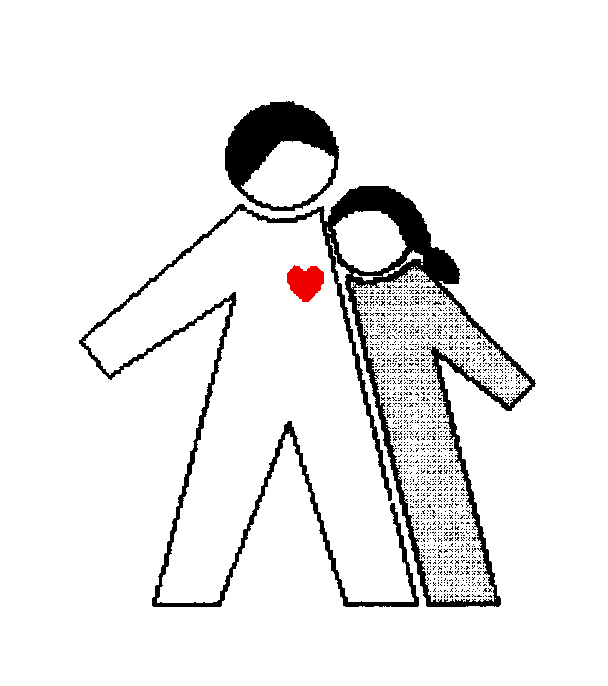 Liebe Eltern,für die Teilnahme von Schülerinnen und Schülern am schulischen Ethik- bzw. Religionsunterricht gelten in Sachsen-Anhalt folgende rechtliche Bestimmungen: Abs. 3 der Landesverfassung ist der Religionsunterricht in den öffentlichen Schulen ordentliches Lehrfach, nach der Landesverfassung gilt dies auch für den Ethikunterricht. Gemäß § 19 Abs. 1 Schulgesetz sind diese Fächer einzurichten, wenn geeignete Lehrkräfte zur Verfügung stehen .Die Teilnahme am Ethikunterricht ist verpflichtend, wenn keine Teilnahme am Religionsunterricht gewünscht wird oder dieser nicht erteilt werden kann.Gemäß § 21 des Schulgesetzes des Landes Sachsen-Anhalt entscheiden die Erziehungsberechtigten über die Teilnahme am Ethik- oder Religionsunterricht. Die Möglichkeit der Teilnahme an einem Religionsunterricht besteht unabhängig davon, ob Sie einer Konfession angehören.Ich bitte darum, das beigefügte Formular bezüglich des Wunsches auf Teilnahme am Religions- /Ethikunterricht bis zum _____________________ ausgefüllt an die Schule zurückzugeben.         Name des Schülers:  _____________________________________        Vorname:                  _____________________________________        zukünftige Klasse:    _____________________________________ Bitte hier ankreuzen!Ich möchte, dass mein Kind im kommenden Schuljahr am evangelischen Religionsunterricht teilnimmt.Ich möchte, dass mein Kind im kommenden Schuljahr am katholischenReligionsunterricht teilnimmt. (Wird jeweils nach dem Unterricht in der Gemeinde erteilt!)    Mein Kind nimmt am Ethikunterricht teil.____________________________		_______________________________Ort, Datum					Unterschrift eines Sorgeberechtigten     Mit freundlichen Grüßen   Torsten Olle   Schulleiter							